                                                        Советы логопеда                         «Как разговорить молчуна»                                                                                     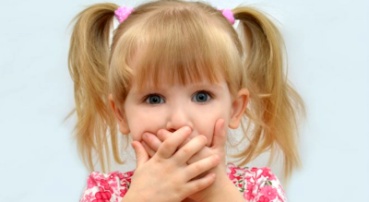 Чтобы заговорить, ребёнку нужна помощь взрослого.Если ребёнку два года, а он, несмотря на благоприятные условия воспитания, ещё не начал говорить, обратитесь к специалистам: невропатологу, ортопеду, отоларингологу и логопеду. Обследуйте ребёнка, чтобы выяснить причину задержки речевого развития. Когда причина будет установлена, незамедлительно начинайте лечение. Одновременно, не теряя времени, стимулируйте речевое развитие ребёнка.Любые занятия с неговорящим ребёнком начинаются с развития внимания, памяти и мышления. Кроме того, необходимо обеспечить полноценное сенсорное и моторное развитие малыша.Сенсорное развитие  включает занятия совместно с  взрослым с развивающими игрушками: кубиками, вкладышами, пирамидками, мозаикой, конструкторами. Играя, ребёнок с помощью Вас будет различать цвет, форму, величину предметов, и расширять словарный запас.Моторное развитие включает пальчиковую гимнастику, артикуляционную гимнастику, т.е.упражнения для мышц органов речи (языка, губ, нижней челюсти), подвижные игры совместно со словом, которые  способствуют формированию у малышей разнообразных двигательных навыков, ведь, чем лучше сформированы движения у ребёнка младшего возраста, тем лучше развивается его речь.  Параллельно делаем дыхательную гимнастику и упражнения на развитие речевого (фонематического) слуха.Постоянно с ребёнком разговаривайте, проговаривая все режимные моменты (одевание и раздевание, умывание, купание, еда, прогулка, подготовка ко сну),  различные бытовые ситуации (приготовление еды, мытьё посуды и др.), тем самым Вы наращивайте словарный запас ребёнка.Ниже представлены игры и игровые упражнения, направленные на стимулирование речевого развития:Все игры, упражнения выполняются ежедневно от 5 до 15 минут.Упражнения на развитие дыхания (не будет правильного дыхания-не будет правильного говорения):Просим дуть ребёнка в дудочку, на вертушку, на одуванчик, на ватку, на бумажку, на пушинку, на кончик языка, положенного на нижнюю губу,  выдувать мыльные пузыри; Следите, чтобы щёки ребёнок не надувал, придерживайте их ладонями.Артикуляционная гимнастика (выполняется сидя, перед зеркалом):«Улыбка» - улыбнуться, зубы не видны;«Трубочка» - вытянуть губы вперёд;Чередуем упражнения «Улыбка» - «Трубочка»;«Заборчик»- улыбнуться и показать зубы;«Блинчик»- улыбнуться, язык положить на нижнюю губу, подержать. «Качели» - улыбнуться, кончиком языка потянуться к носику, затем к подбородку«Часики» - улыбнуться, кончиком языка касаться уголков рта.«Полакаем, как котята» - улыбнуться и водить кончиком языка по верхней губе «Поцокаем копытами, как лошадка» - улыбнуться, прижать язычок к верхнему нёбу и со щелчком опустить язычок за нижние зубы, подбородок неподвижен.Упражнения для мелкой моторики (пальцев рук)Рекомендую пальчиковую гимнастику с шариками Су-Джок, которые можно приобрести в аптеке или в медтехнике.Игры на развитие речевого (фонематического слуха):Предложите ребёнку послушать музыкальные игрушки: бубен, маракас, колокольчик, дудочку. Спрячьте за ширму, воспроизведите звук одной из игрушек и попросите ребёнка показать, какая игрушка звучала?Понадобятся 4 пластмассовые баночки. В одну  положите крупу, во вторую  горох, в третью монетки, в четвёртую песок. Потрясите поочерёдно содержимым в баночках и предложите ребёнку услышать звук. Затем за ширмой извлекайте звук и попросите  ребёнка, показать, баночку, которая  звучала. Предлагайте слушать неречевые звуки: шум листвы, скрип двери, пение птиц, шум ветра, журчание воды  и т. д.Игры на звукоподражание,  побуждающие к говорению:Шлёпает ребёнок по воде руками в тазу или ногами в луже, и побуждаем говорить  «Буль-буль», разрезаем бумагу и побуждаем говорить «Чик-чик» на каждое движение ножницами, ловит ребёнок мяч - просим говорить: «Ух!» или «Ой!» Вызываем звукоподражание голосам животных: «Му-му», «Мяу», «Гав-гав».Успехов Вам и вашему малышу!Подготовила: учитель-логопед высшей квалификационной  категории Колбина А. Н.